ETNINĖS KULTŪROS SAVAITĖ 2015Pasak pedagogikos mokslų habilituotos daktarės Meilės Lukšienės, vienas iš pagrindinių ugdymo siekių – nacionalinės kultūros, kuri yra natūrali kiekvieno jos nario tobulėjimo terpė, puoselėjimas, nes  per gimtąją terpę, vadinasi, kultūrą, vaikas įsisavina bendražmogiškas vertybes, tuo būdu jos tampa vaiko savastimi, jo prigimtinėmis vertybėmis. Nereikėtų užmiršti, kad gimtąją terpę mokykloje sukuria ne tik gimtoji kalba, istorija ir literatūra – o mokyklos kūrimo nacionalinės kultūros pagrindu faktas, tai ir yra bazinė kultūra.<..>. Meilė kitai tautai kyla per meilę savai, jos pažinimą ir laipsnišką kitų kultūrų vertybių atradimą. Lietuvos Respublikos Seimas 2015 metus paskelbė Etnografinių regionų metais. Kviečiame visas ugdymo įstaigas 2015 m. savo bendruomenėse organizuoti ETNINĖS KULTŪROS SAVAITĘ (toliau – Savaitė), kurios tema - Etnografinių regionų metai. Savaitės tikslas - paskatinti ugdymo įstaigas giliau pažinti (tyrinėti) ir saugoti  savo krašto, regiono tradicijas ir kultūros paveldą, aktyviau bendradarbiauti tarpusavyje, su kultūros, mokslo įstaigomis, visuomeninėmis organizacijomis puoselėjant etninę kultūrą ir įgyvendinant pagrindinius ugdymo siekius bendruomenėse. Etninės kultūros savaitę organizuoja Švietimo ir mokslo ministerija, Ugdymo plėtotės centras ir Lietuvos mokinių neformaliojo švietimo centras. Savaitė organizuojama siekiant įgyvendinti LR Vyriausybės numatytą kultūrinių ir edukacinių renginių programą, skirtą Etnografinių regionų metams, bei vadovaujantis Pagrindinio ugdymo etninės kultūros bendrosios programos ir Vidurinio ugdymo etninės kultūros bendrosios programos nuostatomis, parengtomis ikimokyklinio, priešmokyklinio ir pradinio ugdymo metodinėmis rekomendacijomis.Dalyvavimo Savaitėje sąlygos.1.	Ugdymo įstaigoje Savaitė gali būti organizuojama einamųjų (kalendorinių) metų nuo vasario 13 d. iki gruodžio 31 d. atsižvelgiant į įstaigos etnokultūrinio ugdymo tradicijas, metų veiklos programą. 2.	Ugdymo įstaigos pasirenka laiką, Savaitės temą (gali sukonkretinti), parengia programą, atsakingus asmenis ir registruojasi iki 2015 m. gruodžio 22 d. Instrukcija renginių organizatoriams.3.	Ugdymo įstaigos Savaitės tema ir programa turi atitikti paskelbtą metų temą.4.	Registracijos rezultatai nuo 2015 m. vasario 13 d. skelbiami bendrame Savaitės tinklelyje adresu: https://sodas.ugdome.lt/, rubrikoje „Etninės kultūros savaitės mokykloje 2015 m. renginiai“.5.	Organizatoriai einamaisiais (kalendoriniais) metais, atsižvelgdami į dalyvių paraiškas, regionuose organizuoja kvalifikacijos tobulinimo renginius (seminarus, konferencijas, kūrybines laboratorijas ir pan.), į kuriuos kviečia Savaitės dalyvius – ugdymo įstaigų komandas (mokyklų vadovus, mokytojus, mokinius, partnerius ir kt.).6.	2015 m. IV ketvirtyje organizuojamas šalies mastu Savaitės aptarimas. Paskelbiama kitų metų Savaitės tema.Savaitės dalyvių įvertinimas.7.	Dalyviai apdovanojami specialiu Savaitės dalyvio pažymėjimu. 8.	Inovatyviausi projektai apdovanojami Savaitės rėmėjų įsteigtais prizais. 9.	Skelbiamos metų etnografinio regiono švietimo įstaigos – METŲ ETNOKULTŪRINIO UGDYMO CENTRAS.Savaitės tęstinumas.10.	Savaitė ugdymo įstaigose organizuojama kiekvienais metais, temos parenkamos atsižvelgiant į etninės kultūros ugdymo programas, aktualijas.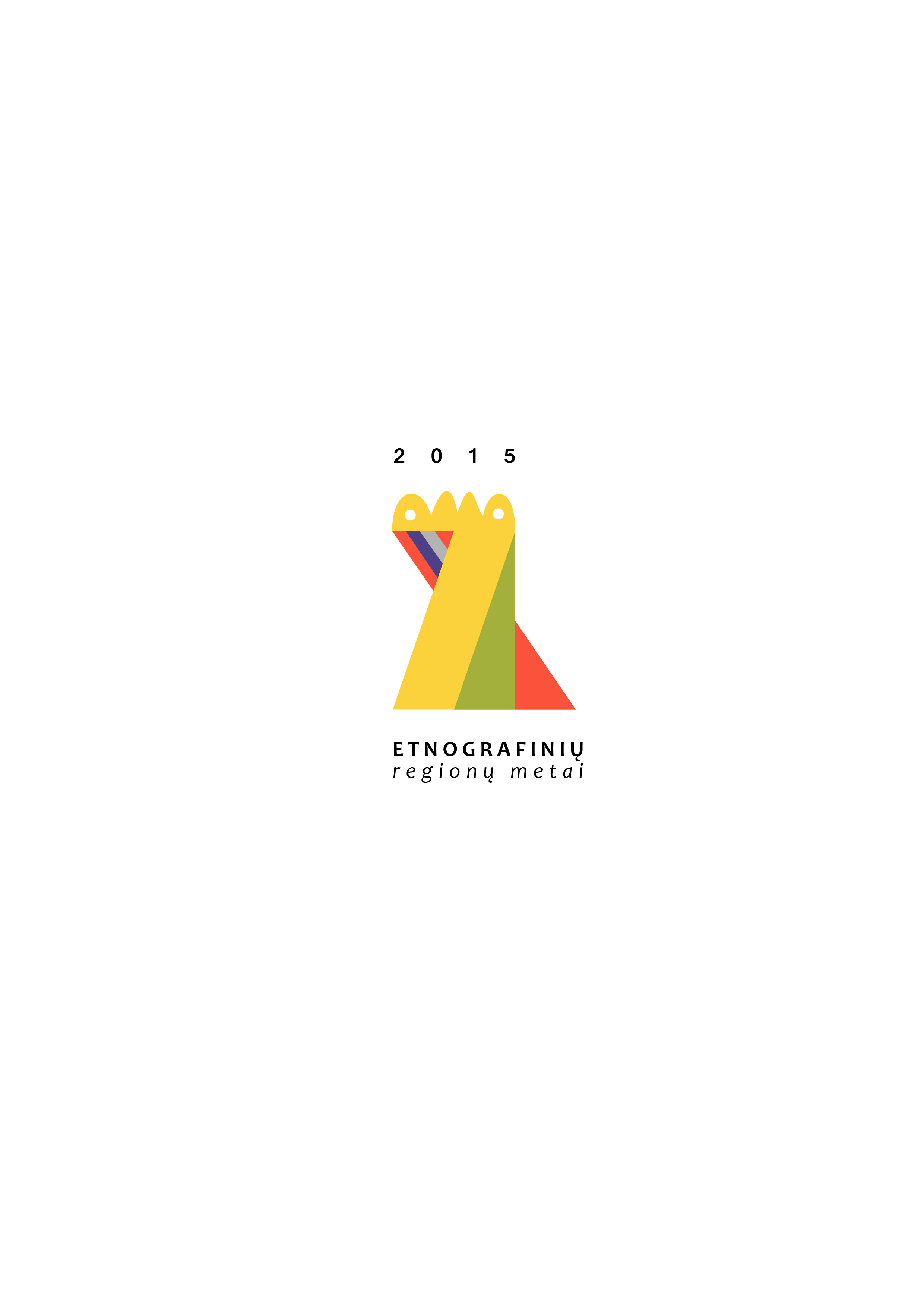 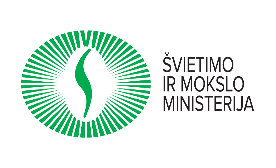 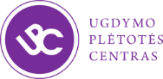 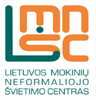 